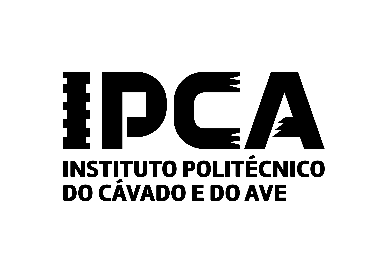 Declaração de Anuência……………………….., Professor………..da Escola Superior de ……….do Instituto Politécnico do Cávado e do Ave, declaro, na qualidade de Orientador e para efeitos de tramitação do processo de entrega da Dissertação/Trabalho de Projeto/Relatório de estágio(eliminar o que não interessa) do mestrando… (nome do mestrando)…., que a mesma reúne as formalidades e os requisitos técnicos e científicos para ser submetida a apresentação e defesa em Provas Públicas, nos termos do Regulamento de Funcionamento e Avaliação dos Cursos de Mestrados do IPCA.Barcelos, data_________________________________(Nome)